
First Baptist Church
510 W Main St.Knoxville, TN 37902
(865) 546-9661Personal Information: Name: ______________________________________________________________________ T-Shirt Size:_____SS # (optional): ______________________________ DOB: _____/_____/_______ Age:_______ Gender:______Address: ____________________________________________________________________________________City: ___________________________________________________ State: _________ Zip: _________________Emergency Contact Information:Parent/Guardian: ______________________________________________________________________________Home Phone: (_____)____________________________ Work Phone: (_____)____________________________Secondary Contact: __________________________________ Relationship: ______________________________Home Phone: (_____)___________________________ Work Phone: (_____)_____________________________Insurance Information:*Attach a copy of your insurance card to this form.Insurance Co.: _______________________ Group #: _________________ Policy #: _______________________Cardholder: _________________________________ Relationship to Cardholder: _________________________Insurance Co. Address: ________________________________________________________________________Insurance Co. Phone: (_____)_____________________Personal Medical Information:Physician’s Name: _________________________________________ Phone: (_____)_______________________Physical Limitations (Asthma, diabetes, allergies, etc.), and/or Special Instructions (Allergic to certainmeds, rare blood type, wears contact lenses, etc.):________________________________________________________________________________________________________________________________________________________________________________________List ALL medication taken on a regular basis:________________________________________________________________________________________________________________________________________________________________________________________List all operations/serious injuries and dates within the past five (5) years:________________________________________________________________________________________________________________________________________________________________________________________The Health History is correct so far as I know, and the person herein described has permission to engage in all prescribed activities except as noted.Emergency Authorization - I hereby give permission to medical personnel selected by the First Baptist Church Knoxville staff to order X-rays, routine tests, and treatment for myself. In the event of an emergency and neither my primary contact nor secondary can be reached, I hereby give permission to the physician selected by the Authorized Agent to hospitalize, secure proper treatment, order injections and/or anesthesia and/or surgery to myself as named above.I further authorize the release of the above medical information to appropriate medical personnel and/or the health coverage insurance company. In addition, I have, and do hereby, release the church, its employees or agents from liability associated with participation in a church activity.I understand that if I do not have medical insurance, I, as the parent or guardian, will be responsible for any medical expenses in the event of a sickness and/or injury.I understand that there are risks involved in taking place in recreation activities and other activities related to participation in youth functions.I grant my permission to the foregoing parties to use any photographs, motion pictures, recordings, or any other record of participation in youth functions for any legitimate purpose.Signature of Parent/Guardian ___________________________________________ Date ____________________The following should be completed by the notary witnessing parent/guardian’s signature.The State of _________________________ the County of________________________Before me, a Notary Public, on this day personally appeared _____________________________ known to me (or proved to me on the oath of__________________________________) to be the person whose name is subscribed to the foregoing instrument and acknowledged to me that he executed the same for the purpose and consideration therein expressed. Given under my hand and the seal of the office this _____ day of____________, A.D.________.Notary Public, Signature _____________________________My commission expires the ________ day of______________, A.D.______________.                           Medical Release Form / Permission to Treat                              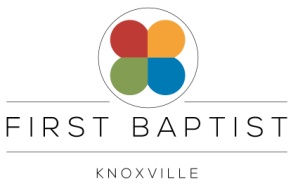 